УДК 528.48РАЗРАБОТКА МАТЕМАТИЧЕСКОГО И ПРОГРАММНОГО ОБЕСПЕЧЕНИЯ ДЛЯ СИСТЕМЫ ПОЗИЦИОНИРОВАНИЯ В ЛИНЕЙНЫХ СЕТЯХА.Е. Семёнов1*, М.Ю. Дубинин2, Э.Э. Казаков3,4, Д.А. Колесов2*sasfeat@mail.ru1 Уханьский университет, КНР, Ухань2 ООО «НекстГИС», Российская Федерация, Москва3 Санкт-Петербургский государственный университет, Российская Федерация, Санкт-Петербург4 Международный центр по окружающей среде и дистанционному зондированию им. Нансена, Российская Федерация, Санкт-ПетербургКЛЮЧЕВЫЕ СЛОВА: позиционирование, indoor-навигация, пространственный анализ данныхАННОТАЦИЯ: Обзор открытого мобильного приложения для позиционирования в помещениях на примере сети метрополитена.Наличие зон отсутствия спутниковых сигналов приводит к необходимости создавать и внедрять альтернативные способы позиционирования [1]. Задача позицирования в закрытых линейных системах является частным случаем для трехмерных пространств с неограниченным перемещением. В качестве прототипа таких систем можно взять транспортные сети, в т.ч. подземные, например, метрополитен. Рассматривается задача разработки методологии определения местоположения пользователя по косвенным источникам данных. Для исследования выбран метод позиционирования по базовым станциям сотовой сети (идентификаторы и сила сигнала). В зависимости от местоположения может использоваться либо только информация о наличии сигнала (на станциях), либо учитываться динамика изменения его силы (на перегонах). Поясняется схема работы по сбору данных сотовой сети и мобильных сенсоров.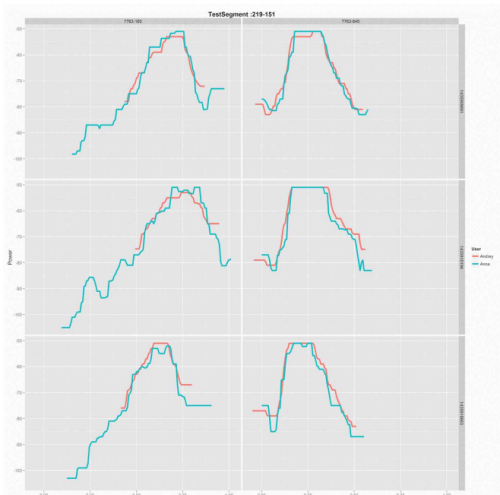 Рисунок 1. Поведение сотовых сигналов на тестовом перегоне. Сдвиг сигналов поустройствамОписывается процесс подготовки, анализа, обработки и конечного представления пространственной базы данных, а также ключевые моменты разработки, оценки точности и тестирования алгоритма предсказания местоположения. В заключительной части, рассматривается этап создания приложения, подводятся промежуточные итоги его использования, а также поднимаются вопросы дальнейшего совершенствования применяемых технологий.ЛитератураPahlavan K., Li X., Makela J. P. Indoor geolocation science and technology // IEEE Communications Magazine. — 2002. — Февр. — Т. 40, № 2. — С. 112—118.MATHEMATICAL AND SOFTWARE SUPPORT DEVELOPING OF THE POSITIONING SYSTEM IN LINEAR NETWORKSA. Semenov1*, M. Dubinin2, E. Kazakov3,4, D. Kolesov2*sasfeat@mail.ru1 Wuhan University, China, Wuhan 2 LLC «NextGIS», Russian Federation, Moscow3 Saint Petersburg State University, Russian Federation, Saint Petersburg4 Nansen International Environmental and Remote Sensing Center, Russian Federation, Saint PetersburgKEYWORDS: positioning, indoor-navigation, spatial data analysisANNOTATION: Review of open source mobile application for indoor-positioning on the example of subway.